Erie High School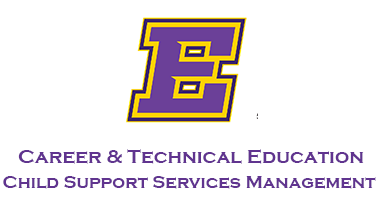 Erie High SchoolEarly Childhood Education Curriculum MapCIP Code #19.0708Early Childhood Education Curriculum MapCIP Code #19.0708Industry StandardsOSHAAmerican Red CrossServSafeCouncil for Professional RecognitionYear I1st Quarter Learning About ChildrenNew Directions in LearningFamilies TodayPreparing for ParentingPregnancySpecial Circumstances of PregnancyChildbirth2nd QuarterPhysical Development in the First YearIntellectual Development in the First YearSocial-Emotional Development in the First YearPhysical Development of ToddlersIntellectual Development of ToddlersSocial-Emotional Development of ToddlersOSHA Training and Certification3rd QuarterPhysical Development of Preschoolers Intellectual Development of Preschoolers Social-Emotional Development of Preschoolers Physical Development of School-Age Children Intellectual Development of School-Age Children Social-Emotional Development of School-Age Children 4th QuarterEncouraging Children's Play Experiences Protecting Children's Physical Health and Safety Handling Family-Life Challenges Meeting Children's Special Needs Providing Early Childhood Education in Group Settings Preparing for a Child-Related CareerYear II1st QuarterProfessionalismCPR/AED/First Aid CertificationHealth and Safety- EnvironmentOrientation and Safety GuidelinesResources for Professional DevelopmentAdult Health RegulationsPreschool ExperienceYou: Working with Young ChildrenTypes of Early Childhood Programs2nd QuarterProfessionalism Observing Children: A Tool for AssessmentChild Development Principles and TheoriesPreschool ExperienceCrime & Violence PreventionOSHA Training and CertificationClearancesMandated Reporter Training3rd QuarterProfessionalismUnderstanding Children from Birth to Age TwoUnderstanding Two- and Three-Year-OldsInfant/Toddler ExperiencePreschool ExperienceGuiding Storytelling Experiences4th QuarterProfessionalismPrograms for Infants and ToddlersMeal Planning, Room Arrangement, CurriculumInfant/Toddler ExperiencePreschool ExperienceUnderstanding Four- and Five-Year-OldsPreparing the EnvironmentServSafe Food Handler CertificationYear III1st QuarterProfessionalismReview Orientation and Safety GuidelinesThe Curriculum Selecting Toys, Equipment, and Educational MaterialsPortfolio Preschool ObservationPreschool ExperienceClearances2nd QuarterPromoting Children’s SafetyPlanning Nutritious Meals and SnacksDevelop an Emergency Management PlanGuiding Children’s HealthMiddle ChildhoodRecords, Budgets, and ReportsPortfolioPreschool ObservationPreschool ExperienceMandated Reporter Training3rd QuarterDeveloping Guidance SkillsGuidance ChallengesEstablishing Classroom LimitsHandling Daily RoutinesGuiding Children with Special Needs PortfolioResource File of Community ServicesPreschool ObservationPreschool Experience4th QuarterGuiding Art, Block Building, and Sensory ExperiencesGuiding Play and Puppetry ExperiencesGuiding Math ExperiencesGuiding Science ExperiencesPortfolioPreschool ObservationPreschool ExperienceYear IV1st QuarterProfessionalismCPR/AED/First Aid CertificationGuiding Manuscript Writing ExperiencesGuiding Social Studies ExperiencesGuiding Food and Nutrition ExperiencesPortfolioCDA Professional Portfolio:  Resource Collection I, II, III; Competency Statements I, II, IIINOCTI ReviewPreschool Experience/Co-opClearances2nd QuarterProfessionalismGuiding Music and Movement ExperiencesGuiding Field Trip ExperiencesPortfolioCDA Professional Portfolio:  Resource Collection IV, V, VI; Competency Statements IV, V, VINOCTI ReviewPreschool Experience/Co-opMandated Reporter Training3rd QuarterProfessionalismPrograms for School-Age ChildrenPortfolioInvolving Parents and FamilyCDA- Philosophy; Questionnaires, Application, EvaluationNOCTI ReviewPreschool Experience/Co-op4th QuarterInvolving Parents and FamiliesA Career for You in Early Childhood EducationPortfolio/InterviewCDA FinalNOCTI Review and TestingSenior ProjectPreschool Experience/Co-op